El SalvadorEl SalvadorEl SalvadorAugust 2029August 2029August 2029August 2029MondayTuesdayWednesdayThursdayFridaySaturdaySunday123456789101112Celebración del Divino Salvador del Mundo13141516171819202122232425262728293031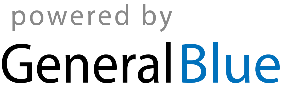 